УНИВЕРСАЛЬНЫЕ УЧЕБНЫЕ ДЕЙСТВИЯ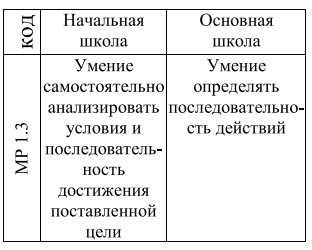 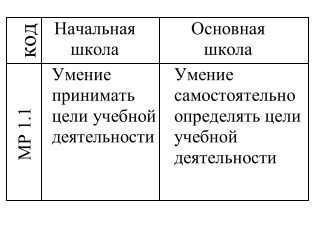 Работа с карточками «Универсальные учебные действия» – из 50 карточек стоит для одного урока ограничиться выбором 3 – 4 вариантов УУД.Как правило, ориентиром для отбора УУД служит выбранная цель урока;Данный конструктор предлагает 3 группы УУД начального и основного общего образования (коммуникативные, регулятивные, познавательные);Урок может предполагать отработку и развитие конкретных УУД одной или нескольких групп метапредметных результатов;Большой перечень развиваемых на уроке УУД (5 и более наименований) приводит к потере концентрации учителя на конкретных результатах урока;После окончательного оформления замысла учебного занятия с соответствующими видами учебной деятельности обучающихся, обеспечивающих достижение цели урока, следует проверить соответствие данного замысла ранее отобранным универсальным учебным действиям.Кодификатор универсальных учебных действий формируемых в начальной и основой школе:КодНачальная школаОсновная школаРегулятивные универсальные учебные действияРегулятивные универсальные учебные действияРегулятивные универсальные учебные действияМР 1.1Умение принимать цели учебной деятельностиУмение самостоятельно определять цели учебной деятельностиМР 1.2Умение формулировать для себя задачи в соответствии с целью учебной деятельностиУмение самостоятельно формулировать для себя задачи в соответствии с целью учебной деятельностиМР 1.3Умение самостоятельно анализировать условия и последовательность достижения поставленной целиУмение определять последовательность действийМР 1.4_Умение устанавливать целевые приоритетыМР 2.1Умение планировать пути достижения целиУмение самостоятельно планировать пути достижения целиМР 2.2Умение выбирать способы решения учебных и познавательных задачУмение определять способы и средства   решения  учебных и познавательных задачМР 2.3_Способность видеть альтернативные пути решения поставленных задач, выбирать наиболее эффективные средства их решенияМР 3.2_Умение вносить изменения в действия с целью устранения выявленных проблемМР 3.3Умение осуществлять контроль в процессе своей деятельностиУмение самостоятельно осуществлять контроль в процессе своей деятельностиМР 4.1Умения сличать способ и результат действия с заданным эталоном, обнаруживать отклоненияУмения самостоятельно сравнивать способы и результаты действий с заданным эталоном, обнаруживать отклоненияМР 4.2Умение определять причины успеха/неуспеха решения учебной задачиУмение определять причины успеха/неуспеха решения  учебной задачиМР 4.3_Умение определять собственные возможности решения учебной задачиМР 4.4Умение принимать решения в соответствии с ситуацией, в   т.ч. в ситуации неуспехаУмение конструктивно действовать в ситуации неопределенности или неуспехаМР 5.1Умение анализировать свои действия и управлять имиУмения оценивать результат собственной деятельности, осознанно управлять своим поведением и деятельностью, направленной на достижение поставленной целиМР 5.2Умения анализировать допущенные ошибки, предпринимать соответствующие действияУмения определять причины затруднений, анализировать допущенные ошибкиПознавательные универсальные учебные действияПознавательные универсальные учебные действияПознавательные универсальные учебные действияМП 6.1Применение логических действий: сравнения, обобщения, аналогии, анализа и синтезаОвладение логическими действиями: сравнения, анализа, синтеза, обобщения, индукции и дедукции, аналогииМП 6.2Умения строить рассуждения, выделять существенные признаки понятийУмение определять понятияМП 6.3Умение устанавливать причинно-следственные связиУмения устанавливать причинно-следственные связи, использовать их для объяснения явлений действительностиМП 6.4Умение использовать предлагаемые основания для установления видовых и родовых отношенийУмение выделять основания для установления родовых и видовых отношенийМП 6.5_Умение определять границы действия понятийМП 6.6Умение использовать предлагаемые критерии для сравнения, типологии, классификацииУмение самостоятельно выбирать основания и критерии для сравнений, типологии, классификацииМП 6.7_Умение обобщать понятия, осуществляя переход от понятия с меньшим объемом к понятию с большим объемомМП 7.1Умение применять освоенные знаки и символы в учебных целяхУмение применять и преобразовывать знаки и символы в учебных целяхМП 7.2Умение использовать средства представления информации для создания моделей, схем решения задачУмение создавать модели для решения учебных и познавательных задачМП 7.3_Умение преобразовывать модели с целью выявления общих законов для данной предметной областиМП 7.4Умение использовать схемы решения задачУмение создавать схемы решения задачМП 8.1Осмысление цели чтенияОсмысление цели чтения и выбор вида чтения в зависимости от целиМП 8.2Умения выделять основную идею текста, главное и второстепенное, выстраивать последовательность описанных событийУмения структурировать тексты: выделять главное, основную идею текста, выстраивать последовательность описанных событийМП 8.3Умение извлекать информацию из текстовУмение использовать в учебных целях информацию из текстовМП 8.4_Умение различать тексты разных стилей (художественный научный, публицистический, официально-деловой)МП 8.5Умение работать с метафорамиУмения работать с метафорами, понимать и употреблять обороты речи, построенные на скрытом уподоблении, образном сближении словКоммуникативные универсальные учебные действияКоммуникативные универсальные учебные действияКоммуникативные универсальные учебные действияМК 9.1Умение задавать вопросы, необходимые для организации собственной деятельности и сотрудничестваГотовность слушать собеседника и вести диалогМК 9.2Умения участвовать в совместной деятельности, осуществлять взаимный контроль в совместной работеУмения распределять функции и роли  в совместной деятельности, осуществлять взаимный контроль в совместной работеМК 9.3Умение находить общее решение с учетом интересов каждогоУмения находить общее решение, разрешать конфликтные ситуации на основе согласования позиций и учетаМК 9.4Умения формулировать собственное мнение, аргументировать егоУмения формулировать собственное мнение и позицию, аргументировать ихМК 9.5Умения анализировать разные точки зренияУмения сравнивать разные точки зрения, на основе их анализа делать выводы и принимать решенияМК 9.6Умения осуществлять контроль, оценку действий партнераУмения осуществлять контроль, коррекцию, оценку действий партнера, стремиться к координации различных позиций в сотрудничествеМК 10.1Умение использовать языковые средства для отображения своих чувств, мыслей, мотивов и потребностейУмение использовать языковые средства для отображения своих чувств, мыслей, мотивов и потребностейМК 10.2Умение построить монолог в соответствии с нормами родного языкаВладение монологической формой речи в соответствии с нормами родного языкаМК 10.3Умение построить диалог в соответствии с нормами родного языкаВладение диалогической формой речи в соответствии с нормами родного языкаМК 10.4Умение пользоваться письменной речью в соответствии с нормами родного языкаВладение письменной речью в соответствии с нормами родного языкаМК 11.1Умение осуществлять поиск информации с помощью компьютера и в иных источникахУмения использовать различные способы поиска, сбора, обработки, анализа, передачи и интерпретации информации в соответствии с коммуникативными и познавательными задачамиМК 11.2Умения формулировать запрос для поисковых систем, вводить текст  с помощью клавиатурыУмения осуществлять эффективные приемы поиска, организации и хранения информации на компьютере, в информационной среде школыМК 11.3Умение представлять информацию в сжатой форме (в виде плана, тезисов)Умения представлять информацию в сжатой форме (в виде тезисов, краткого конспекта), наглядно-символической форме (в виде таблиц, схем, диаграмм, опорных конспектов)МК 11.4Умения фиксировать в цифровой форме измеряемые величины, анализировать изображения, звукиУмения фиксировать в цифровой форме и анализировать результаты измерений, поиска данных, анализировать изображенияМК 11.5Умения готовить свое выступление и выступать с аудио-, видео- и графическим сопровождениемУмения сопровождать свое  выступление аудио-, видео- и графическим рядомМК 11.6_Соблюдение нормы информационной избирательности, этики и этикетаМК 12.1Освоение начальных сведений о сущности и особенностях природных объектов, процессах и явлениях действительностиВладение естественно-научными понятиями, закономерностями, отражающими существенные связи между объектами и процессами окружающей действительностиМК 12.2Умение применять сведения о природных объектах для объяснения явлений окружающей действительностиУмение применять естественно-научные знания для объяснения сущности природных явлений, процессов окружающей действительностиМК 12.3_Умение объяснять явления, связи и отношения, выявленные в ходе экологического исследования